FORT SASKATCHEWAN DAY PROGRAM   September    2019Staff: Wendy, Daisha, Dianne, Shirley, Sharon         Volunteers: Missionaries, Lorraine, Joyce, DoraHANDIVAN: 780-940-5247; DRIVING MISS DAISY 780-997-0035; HR Limousine 780-992-3199OUR PHONE: 780-998-7678, OR Daisha 780-886-3337SUNMONTUESDAYWEDTHURSDAYFRISAT1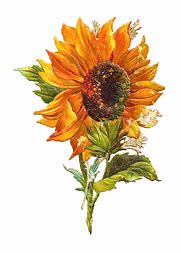 2Labor Day39:30am Coffee & News; 10:30am Exercises11am Bingo  12 Lunch; 1pm Circuit Walk1:30pm Charades            2pm Games  3pm Snack and Visiting 3:30pm Home459:30am Coffee & News; 10:30am Exercises11am Crossword 12 Lunch; 1pm Circuit Walk1:30pm Bowling             2pm Games  3pm Snack and Visiting 3:30pm Home6789109:30am Coffee & News; 10:30am Exercises11am Hangman 12 Lunch; 1pm Circuit Walk1:30pm Ball Toss              2pm Games  3pm Snack and Visiting 3:30pm Home11	     Caregivers Meeting 2:00	129:30am Coffee & News; 10:30am Exercises11am Best of 712 Lunch; 1pm Circuit Walk1:30pm Bocce Ball           2pm Games  3pm Snack and Visiting 3:30pm Home13141516179:30am Coffee & News; 10:30am Exercises11am Letters To Words 12 Lunch; 1pm Circuit Walk1:30pm Bean Bag Toss     2pm Games  3pm Snack and Visiting 3:30pm Home18199:30am Coffee & News; 10:30am Exercises11am Card Bingo  12 Lunch; 1:30pm Go To Fort Bowling Lanes 2:45 Return from Bowling   3pm Snack and Visiting 3:30pm Home 202122                                             Ed’s Birthday 23249:30am Coffee & News; 10:30am Exercises11am Name That Tune  12 Lunch; 1pm Circuit Walk1:30pm Jig Saw Puzzles     2pm Games  3pm Snack and Visiting 3:30pm Home 25269:30am Coffee & News; 10:30am Exercises11am Craft  12 Lunch; 1pm Circuit Walk1:30pm Balloon Tennis           2pm Games  3pm Snack and Visiting 3:30pm Home2728Jeannette’sB-Day 2930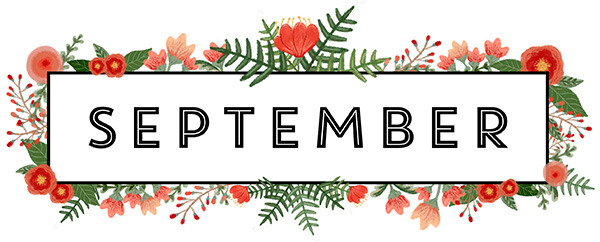 